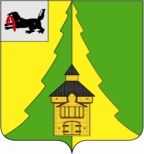 Российская ФедерацияИркутская областьНижнеилимский муниципальный район	АДМИНИСТРАЦИЯ			ПОСТАНОВЛЕНИЕОт  «27» июля 2020 г.  № 691г. Железногорск-Илимский«О внесении изменений в приложение к Постановлению администрации Нижнеилимского муниципального района от 06.06.2016 г. № 390 «Об утверждении Документа планирования регулярных перевозок пассажиров и багажа автомобильным транспортом в границах двух и более поселений Нижнеилимского муниципального района» (в редакции Постановления администрации Нижнеилимского муниципального района от 28.04.2018 г. № 368, с изменениями от  10.07.2019 г.  № 717, от 14.11.2019 г. № 1176)»В соответствии с Федеральным законом от 13.07.2015 № 220-ФЗ «Об организации регулярных перевозок пассажиров и багажа автомобильным транспортом и городским наземным электрическим транспортом в Российской Федерации и о внесении изменений в отдельные законодательные акты Российской Федерации», статьей 15 Федерального закона от 06.10.2003 № 131-ФЗ «Об общих принципах организации местного самоуправления в Российской Федерации», Уставом МО «Нижнеилимский район», ПОСТАНОВЛЯЕТ:Внести следующие изменения в приложение к постановлению администрации Нижнеилимского муниципального района от 06.06.2016 г.       № 390 «Об утверждении Документа планирования регулярных перевозок пассажиров и багажа автомобильным транспортом в границах двух и более поселений Нижнеилимского муниципального района» (в редакции Постановления администрации Нижнеилимского муниципального района от 28.04.2018 г. № 368, с изменениями от  10.07.2019 г.  № 717, от 14.11.2019 г. № 1176):Строки 2 и 3 раздела II «Перечень муниципальных маршрутов регулярных перевозок пассажиров и багажа автомобильным транспортом в границах двух и более поселений Нижнеилимского муниципального района по нерегулируемым тарифам» читать в следующей редакции:Раздел II «Перечень муниципальных маршрутов регулярных перевозок пассажиров и багажа автомобильным транспортом в границах двух и более поселений Нижнеилимского муниципального района по нерегулируемым тарифам» дополнить строками 4 и 5 следующего содержания:Строки 1-4 раздела III «Требования к классу транспортных средств и порядку посадки и высадки пассажиров» читать в следующей редакции:Раздел III «Требования к классу транспортных средств и порядку посадки и высадки пассажиров» дополнить строками 24-27 следующего содержания:Раздел IV «Наименования улиц, автомобильных дорог, по которым предполагается движение транспортных средств между остановочными пунктами по муниципальным маршрутам регулярных перевозок пассажиров и багажа автомобильным транспортом в границах двух и более поселений Нижнеилимского муниципального района» дополнить строками 24-27 следующего содержания:Раздел V дополнить строками 24-27 следующего содержания:Раздел VII «План отмены муниципальных маршрутов регулярных перевозок пассажиров и багажа автомобильным транспортом в границах двух и более поселений Нижнеилимского муниципального района» дополнить строками 3-6 следующего содержания:Строки 1-4 раздела IХ «План-график заключения муниципальных контрактов на оказание услуг регулярных перевозок пассажиров и багажа автомобильным транспортом в границах двух и более поселений Нижнеилимского муниципального района» читать в следующей редакции:Приложения 13 и 14 к Документу планирования регулярных перевозок пассажиров и багажа автомобильным транспортом в границах двух и более поселений Нижнеилимского муниципального района считать утратившими силу. «Перечень приложений» дополнить строками следующего содержания:Приложение 24: схема маршрута № 17 «Янгель – Новая Игирма – Железногорск-Илимский» на 3-х листах.Приложение 25: схема маршрута № 17 А «Железногорск-Илимский – Новая Игирма – Янгель» на 3-х листах.Приложение 26: схема маршрута № 18 «Янгель – Рудногорск» на 2-х листах.Приложение 27: схема маршрута № 18 А «Рудногорск  – Янгель» на 2-х листах.Приложение 24 к Документу планирования регулярных перевозок пассажиров и багажа автомобильным транспортом в границах двух и более поселений Нижнеилимского муниципального района «схема маршрута № 17 «Янгель – Новая Игирма – Железногорск-Илимский» читать в редакции приложения 1 к настоящему постановлению.Приложение 25 к Документу планирования регулярных перевозок пассажиров и багажа автомобильным транспортом в границах двух и более поселений Нижнеилимского муниципального района «схема маршрута № 17 А «Железногорск-Илимский – Новая Игирма – Янгель» читать в редакции приложения 2 к настоящему постановлению.Приложение 26 к Документу планирования регулярных перевозок пассажиров и багажа автомобильным транспортом в границах двух и более поселений Нижнеилимского муниципального района «схема маршрута № 18 «Янгель – Рудногорск» читать в редакции приложения 3 к настоящему постановлению.Приложение 27 к Документу планирования регулярных перевозок пассажиров и багажа автомобильным транспортом в границах двух и более поселений Нижнеилимского муниципального района «схема маршрута № 18 А «Рудногорск  – Янгель» читать в редакции приложения 4 к настоящему постановлению.Опубликовать данное постановление в периодическом печатном издании «Вестник Думы и администрации Нижнеилимского муниципального района» и разместить на официальном сайте муниципального образования «Нижнеилимский район».Контроль за исполнением настоящего постановления возложить на заместителя мэра по жилищной политике, градостроительству, энергетике, транспорту и связи В.В. Цвейгарта.И.о. мэра района                                                           Т.К. ПироговаРассылка: в дело – 2; пресс служба – 1; отдел ЖКХ, ТиС – 2.А.Ю. Белоусова31265Приложение 1                        к постановлению администрацииНижнеилимского муниципального районаот  «27» июля 2020 г.  № 691Приложение 24 к Документу планирования регулярных перевозок пассажиров и багажа автомобильным транспортом в границах двух и более поселений Нижнеилимского муниципального района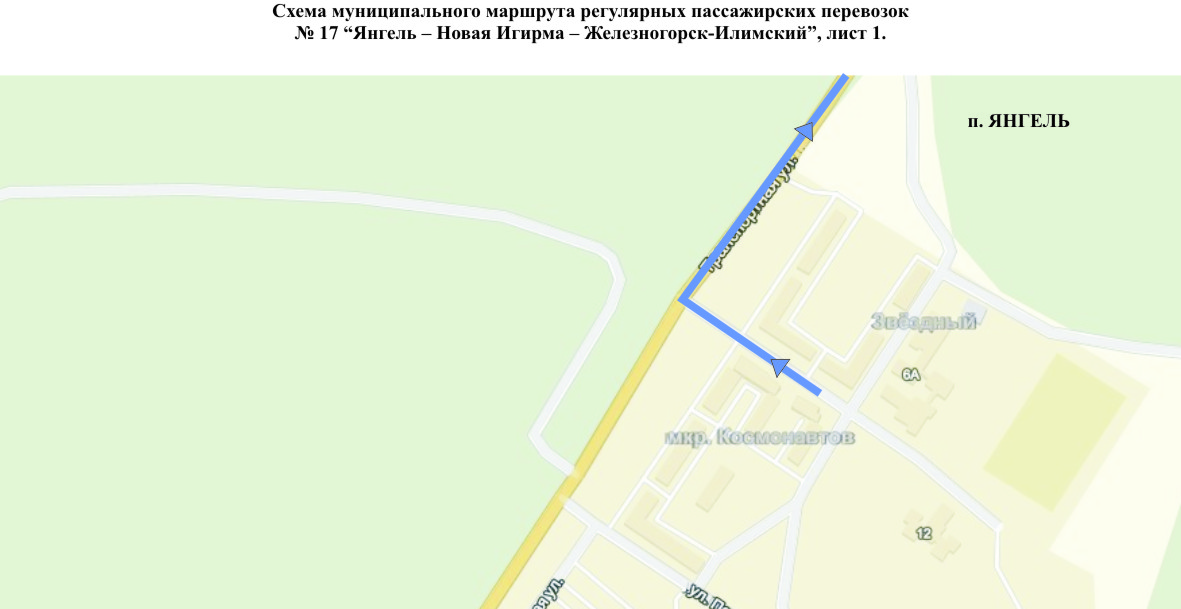 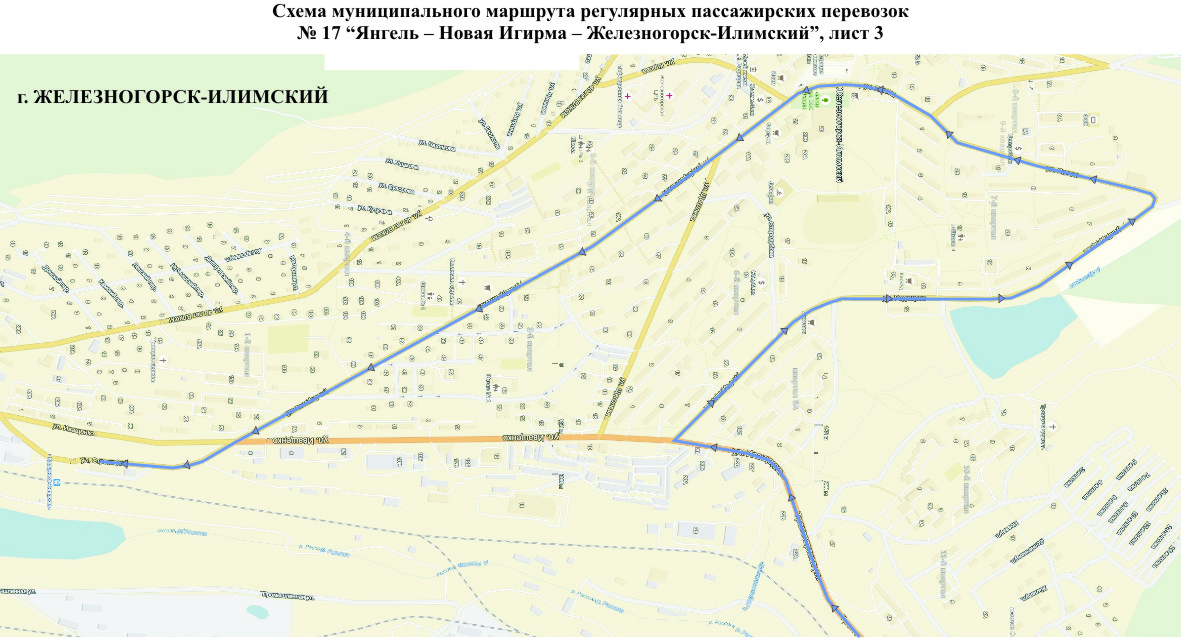 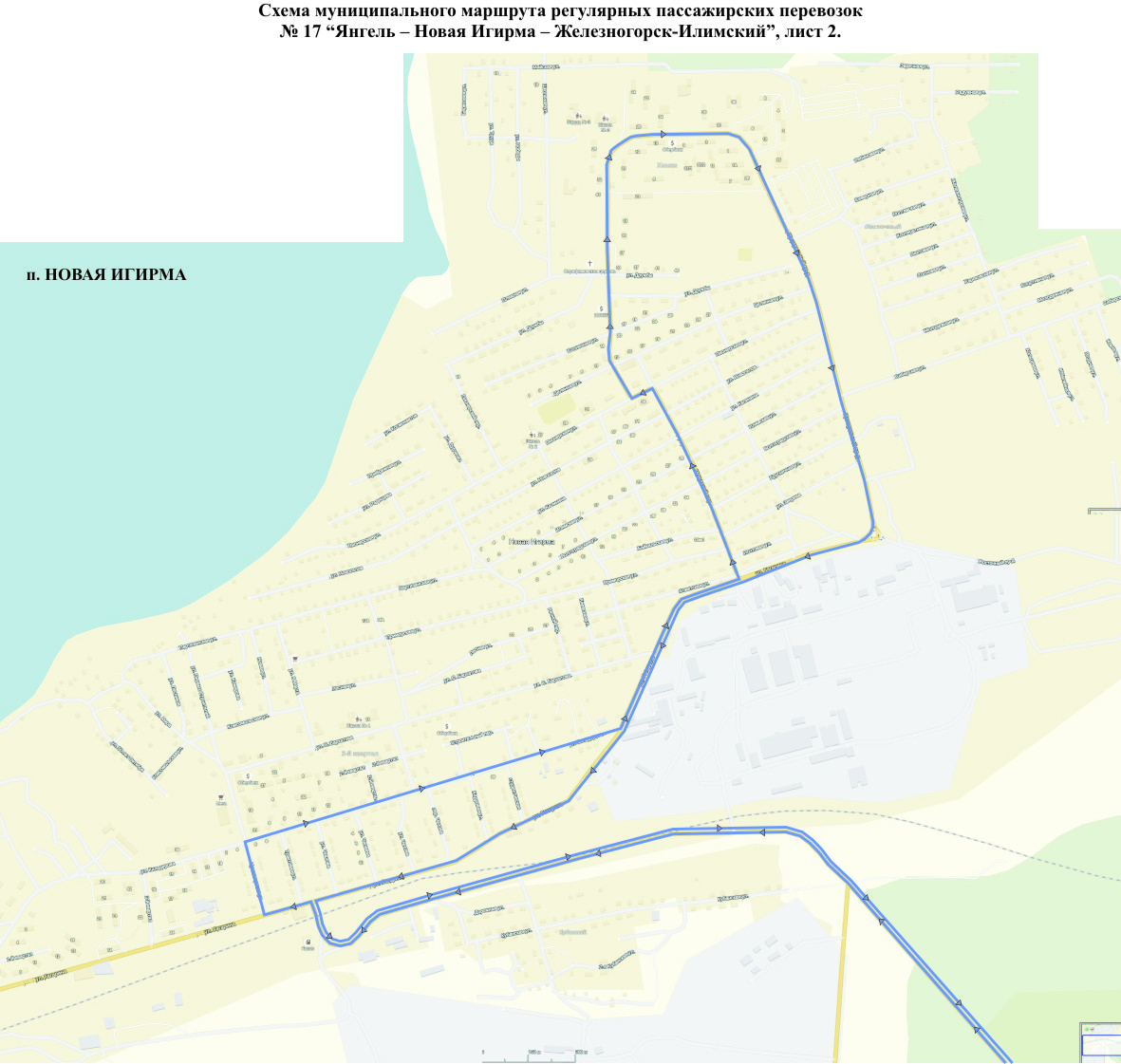 Приложение 2                        к постановлению администрацииНижнеилимского муниципального районаот  «27» июля 2020 г.  № 691Приложение 25 к Документу планирования регулярных перевозок пассажиров и багажа автомобильным транспортом в границах двух и более поселений Нижнеилимского муниципального района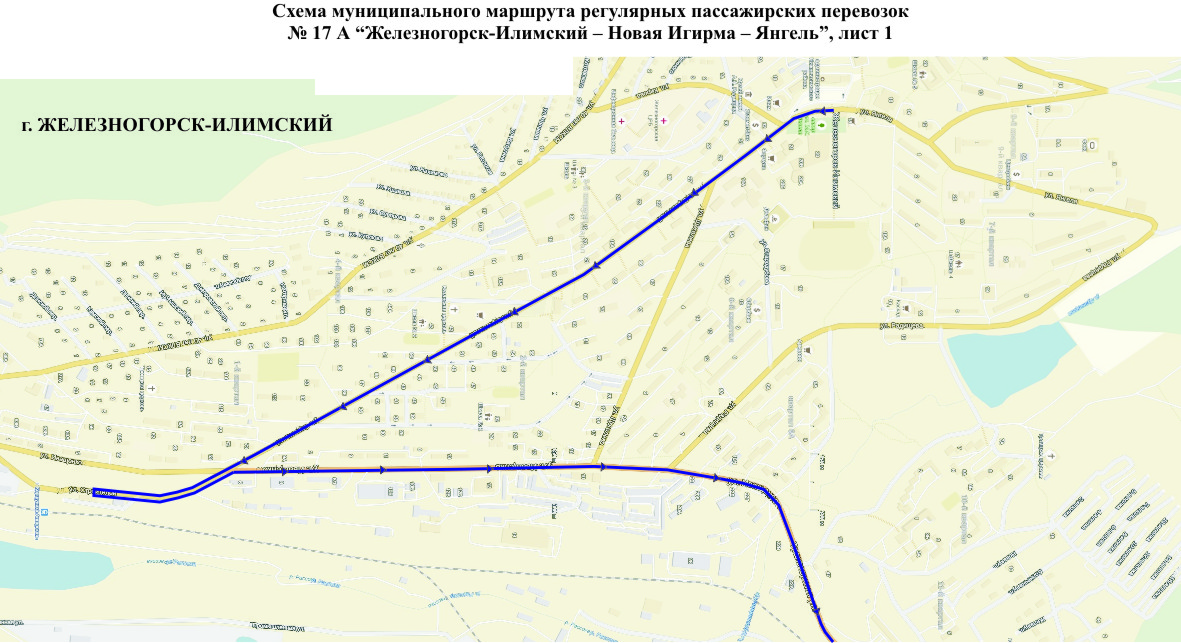 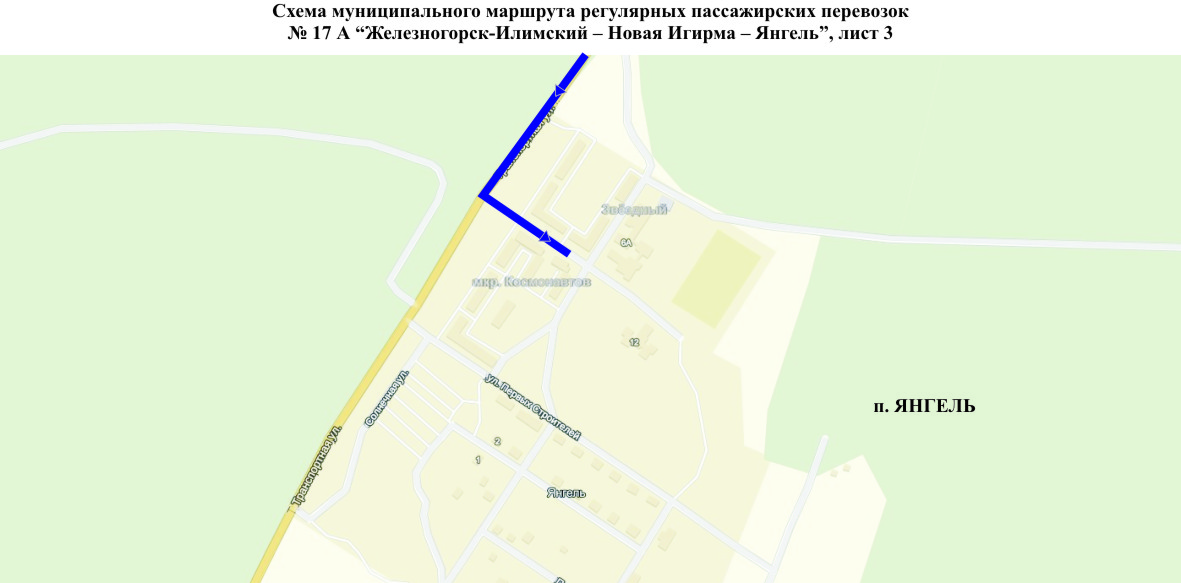 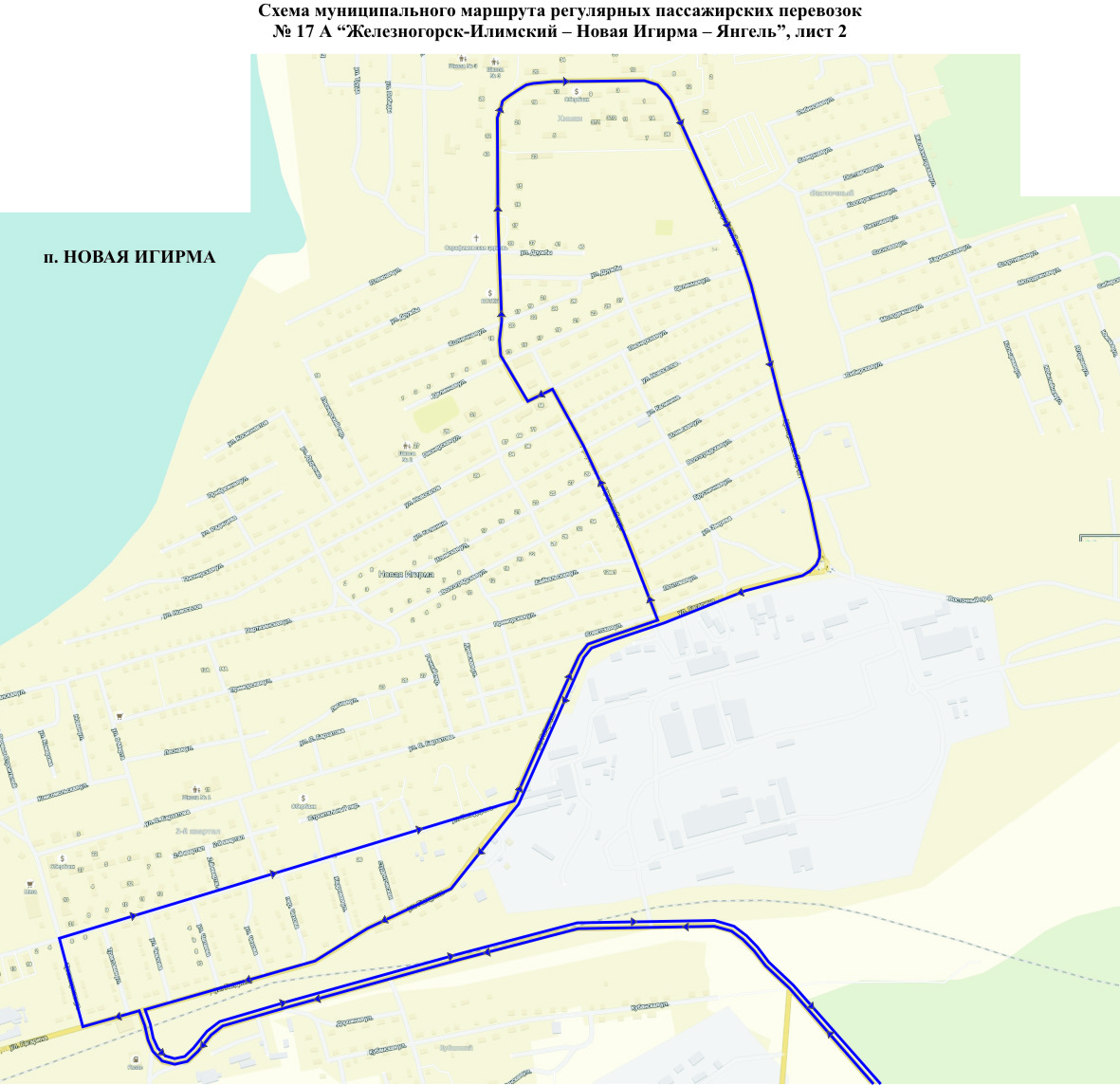 Приложение 3                        к постановлению администрацииНижнеилимского муниципального районаот  «27» июля 2020 г.  № 691Приложение 26 к Документу планирования регулярных перевозок пассажиров и багажа автомобильным транспортом в границах двух и более поселений Нижнеилимского муниципального района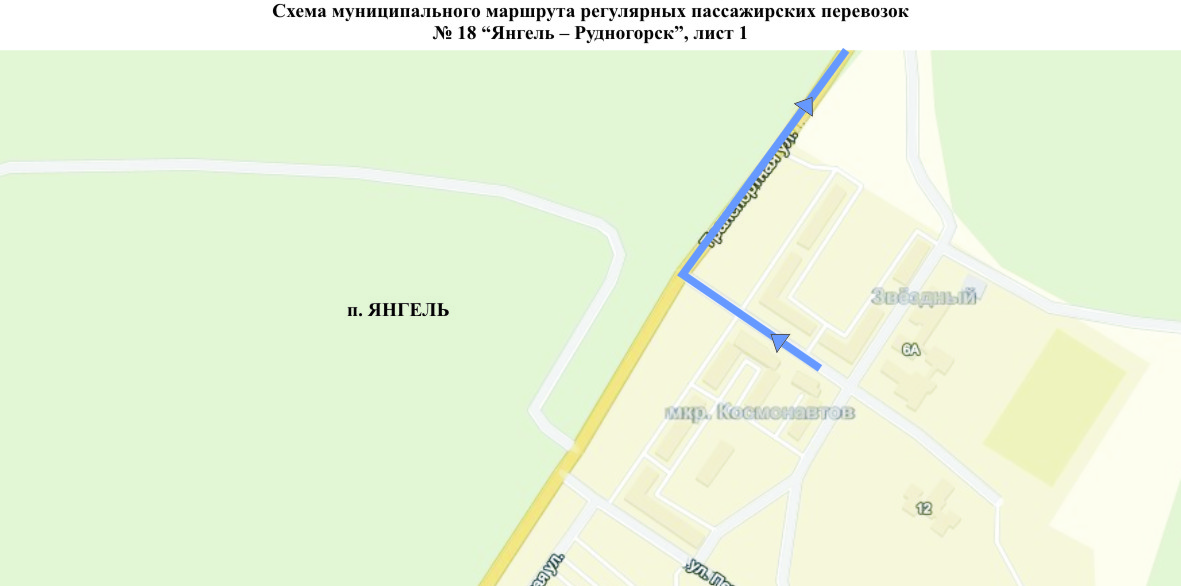 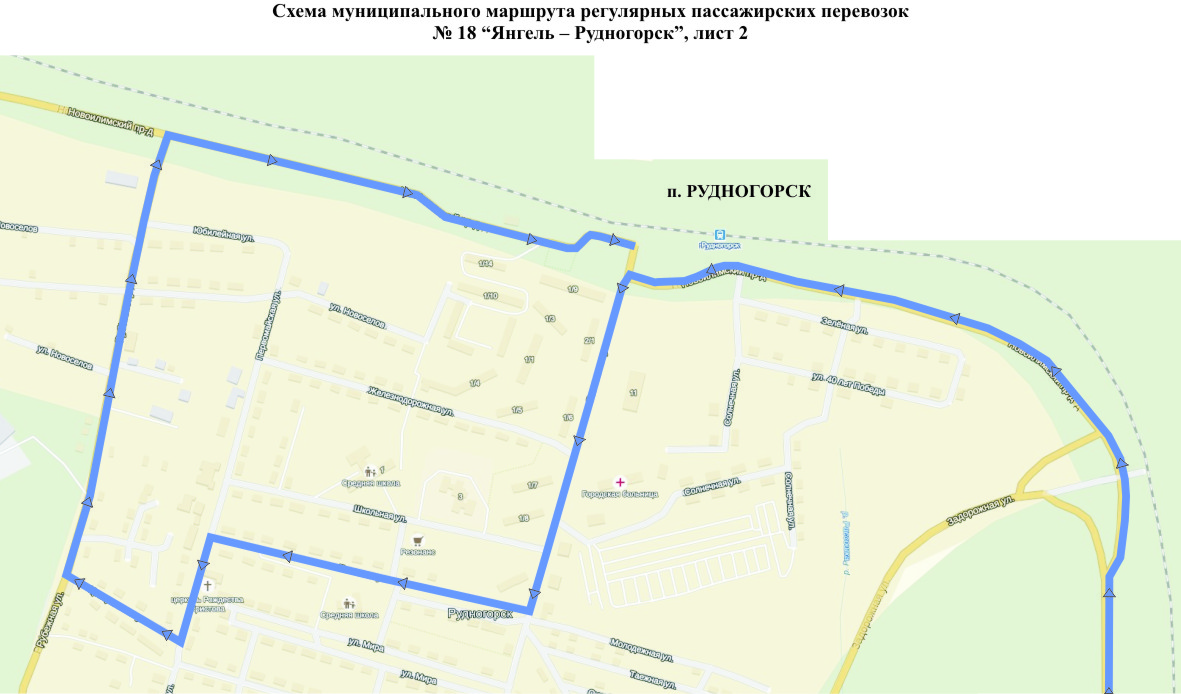 Приложение 4                        к постановлению администрацииНижнеилимского муниципального районаот  «27» июля 2020 г.  № 691Приложение 27 к Документу планирования регулярных перевозок пассажиров и багажа автомобильным транспортом в границах двух и более поселений Нижнеилимского муниципального района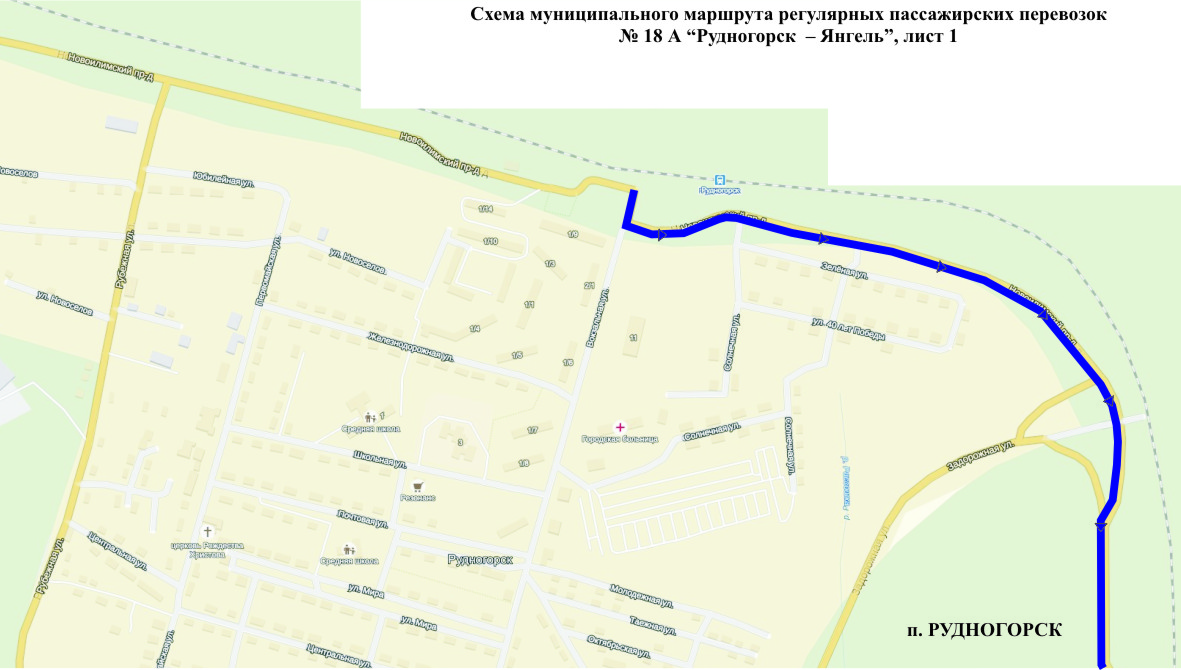 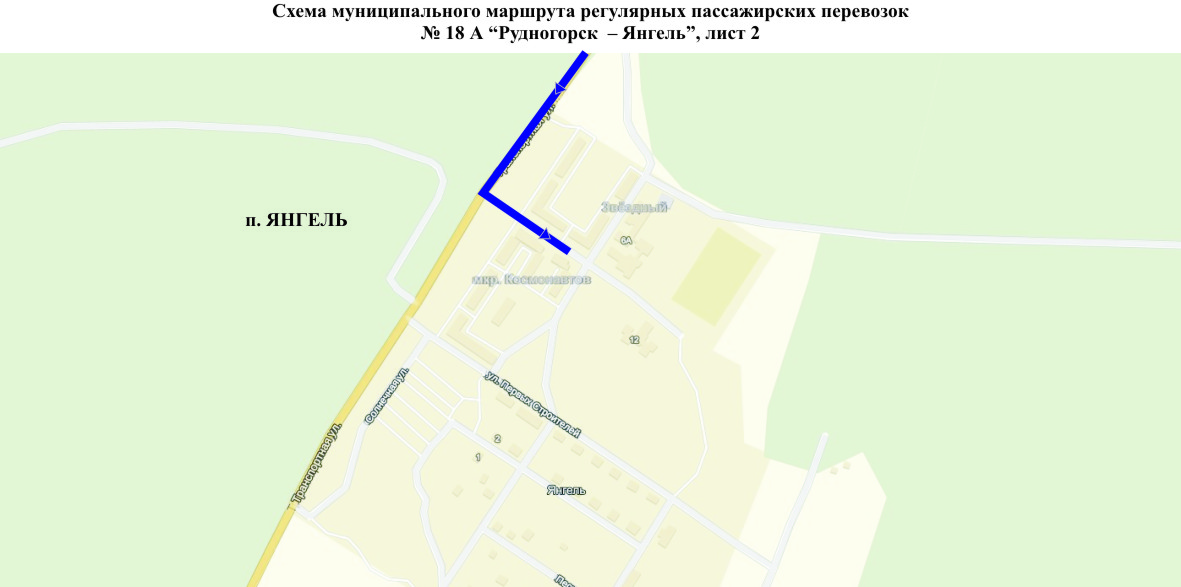 217Янгель – Новая Игирма – Железногорск-Илимский (временный маршрут на период проведения конкурса на осуществление перевозок по регулируемым тарифам)п. Новая Игирмамеждугородное145,18 км317 АЖелезногорск-Илимский – Новая Игирма – Янгель (временный маршрут на период проведения конкурса на осуществление перевозок по регулируемым тарифам)п. Новая Игирмамеждугородное144,28 км418Янгель – Рудногорск—пригородное30,38 км518 АРудногорск  – Янгель—пригородное27,69 км123Янгель – Новая Игирма – Железногорск-Илимскиймалый В любом не запрещенном правилам и дорожного движения месте по маршруту223 АЖелезногорск-Илимский – Новая Игирма – Янгельмалый В любом не запрещенном правилам и дорожного движения месте по маршруту32Янгель – Рудногорскмалый В любом не запрещенном правилам и дорожного движения месте по маршруту42 АРудногорск  – Янгельмалый В любом не запрещенном правилам и дорожного движения месте по маршруту2417Янгель – Новая Игирма – Железногорск-Илимскиймалый В любом не запрещенном правилам и дорожного движения месте по маршруту2517 АЖелезногорск-Илимский – Новая Игирма – Янгельмалый В любом не запрещенном правилам и дорожного движения месте по маршруту2618Янгель – Рудногорскмалый В любом не запрещенном правилам и дорожного движения месте по маршруту2718 АРудногорск  – Янгельмалый В любом не запрещенном правилам и дорожного движения месте по маршруту2417Янгель – Новая Игирма – Железногорск-Илимский1. Автомобильные дороги общего пользования местного значения Янгелевского ГП: 
─ ул. «Центральная»;
─ ул. Транспортная.
2. Автомобильные дороги общего пользования регионального или межмуниципального значения Иркутской области: 
─ "Подъезд к п.Янгель";
─ "Хребтовая – Рудногорск – Новоилимск";
─ "Подъезд к пгт. Новая Игирма".
3. Автомобильные дороги общего пользования местного значения Новоигирменского ГП: 
─ ул. Гагарина;
─ ул. Транспортная;
─ ул. Кильдерова;
─ ул. Гагарина;
─ Иркутский переулок;
─ ул. Центральный проезд.
─ ул. Гагарина.
4. Автомобильные дороги общего пользования регионального или межмуниципального значения Иркутской области:
─ "Подъезд к пгт. Новая Игирма";
─ "Хребтовая – Рудногорск – Новоилимск";
─ ""Вилюй" – Железногорск-Илимский";
5. Автомобильные дороги общего пользования местного значения Железногорск-Илимского ГП:
─ ул. Транспортная;
─ ул. Радищева;
─ ул. Янгеля;
─ ул. Строителей.2517 АЖелезногорск-Илимский – Новая Игирма – Янгель1. Автомобильные дороги общего пользования местного значения Железногорск-Илимского ГП:
─ ул. Строителей;
─ ул. Иващенко;
─ ул. Транспортная.
2. Автомобильные дороги общего пользования регионального или межмуниципального значения Иркутской области:
─ ""Вилюй" – Железногорск-Илимский";
─ "Подъезд к пгт. Новая Игирма";
─ "Хребтовая – Рудногорск – Новоилимск".
3. Автомобильные дороги общего пользования местного значения Новоигирменского ГП: 
─ ул. Гагарина;
─ ул. Транспортная;
─ ул. Кильдерова;
─ ул. Гагарина;
─ Иркутский переулок;
─ ул. Центральный проезд;
─ ул. Гагарина.4. Автомобильные дороги общего пользования регионального или межмуниципального значения Иркутской области: 
─ "Подъезд к п.Янгель";
─ "Хребтовая – Рудногорск – Новоилимск";
─ "Подъезд к пгт. Новая Игирма".
 5. Автомобильные дороги общего пользования местного значения Янгелевского ГП: 
─ ул. «Центральная»;
─ ул. Транспортная.2618Янгель – Рудногорск1. Автомобильные дороги общего пользования местного значения Янгелевского ГП:
─ ул. «Центральная»;
─ ул. Транспортная.
2. Автомобильные дороги общего пользования регионального или межмуниципального значения Иркутской области:
─ "Подъезд к п.Янгель";
─ "Хребтовая – Рудногорск – Новоилимск".
3. Автомобильные дороги общего пользования местного значения Рудногорского ГП: 
─ ул. Вокзальная;
─ ул. Почтовая;
─ ул. Первомайская;
─ ул. Центральная;
─ ул. Рубежная.
4. Автомобильные дороги общего пользования регионального или межмуниципального значения Иркутской области:
─ Хребтовая – Рудногорск – Новоилимск" (до вокзала).2718 АРудногорск  – Янгель1. Автомобильные дороги общего пользования регионального или межмуниципального значения Иркутской области:
─ "Хребтовая – Рудногорск – Новоилимск" (от вокзала в п. Рудногорск);
─ "Подъезд к п.Янгель".
2. Автомобильные дороги общего пользования местного значения Янгелевского ГП:
─ ул. Транспортная;
─ ул. «Центральная».2417Янгель – Новая Игирма – Железногорск-Илимскийеженедельно:вторник6:50с 08:00 по 08:1009:502517 АЖелезногорск-Илимский – Новая Игирма – Янгельеженедельно:вторник14:00с 15:40 по 15:5017:002618Янгель – Рудногорскеженедельно: понедельник, среда, пятница, воскресенье6:5017:00–7:4017:502718 АРудногорск  – Янгельеженедельно: понедельник, среда, пятница, воскресенье8:1018:10–9:0019:00317Янгель – Новая Игирма – Железногорск-Илимский (по нерегулируемым тарифам)23.11.2020 г.417 АЖелезногорск-Илимский – Новая Игирма – Янгель(по нерегулируемым тарифам)23.11.2020 г.518Янгель – Рудногорск(по нерегулируемым тарифам)23.11.2020 г.618 АРудногорск  – Янгель(по нерегулируемым тарифам)23.11.2020 г.123Янгель – Новая Игирма – Железногорск-ИлимскийIII-IV квартал 2020 г.223 АЖелезногорск-Илимский – Новая Игирма – ЯнгельIII-IV квартал 2020 г.32Янгель – РудногорскIII-IV квартал 2020 г.42 АРудногорск  – ЯнгельIII-IV квартал 2020 г.